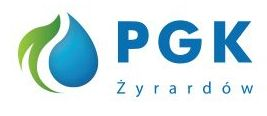 SPECYFIKACJA WARUNKÓW ZAMÓWIENIAw postępowaniu o udzielenie zamówienia publicznego prowadzonym w trybie podstawowym bez negocjacji„Transport odpadów o kodzie 20 03 07 z punktu zbierania usytuowanego na składowisku odpadów  ,,Słabomierz-Krzyżówka” wraz z ich zagospodarowaniem w Instalacji”Nr ref.: ZP.26.GO.7PZP.2023Podstawa prawna: Ustawa z dnia 11.09.2019 r. - Prawo zamówień publicznych (Dz.U. z 2022 r., poz. 1710 z późn. zm.)ZatwierdziłWykonawca zobowiązany jest do dokładnego zapoznania się z treścią SWZ.Wykonawca ponosi ryzyko niedostarczenia wszystkich wymaganych informacji i dokumentów oraz przedłożenia oferty nieodpowiadającej wymaganiom określonym przez Zamawiającego.I Nazwa oraz adres Zamawiającego, numer telefonu, adres poczty elektronicznej oraz strony internetowej prowadzonego postępowaniaNazwa i adres Zamawiającego: Przedsiębiorstwo Gospodarki Komunalnej „Żyrardów” Sp. z o. o., ul. Czysta 5, 96-300 Żyrardów (KRS 0000153850)Numer tel.: 46 855 40 41,  46 855 40 42Godziny pracy: 700-1500 od poniedziałku do piątku.Adres strony internetowej: www.pgk.zyrardów.plAdres poczty elektronicznej: zamowienia@pgk.zyrardow.plAdres strony internetowej prowadzonego postępowania  platforma zakupowa: https://platformazakupowa.pl/pn/pgk_zyrardowII  Adres strony internetowej, na której udostępniane będą zmiany  i wyjaśnienia treści SWZ oraz inne dokumenty zamówienia bezpośrednio związane  z postępowaniem o udzielenie zamówieniaZmiany i wyjaśnienia treści SWZ oraz inne dokumenty zamówienia bezpośrednio związane z postepowaniem o udzielenie zamówienia o udzielenie zamówienia będą udostępnione na platformie zakupowej:  https://platformazakupowa.pl/pn/pgk_zyrardowIII Tryb udzielenia zamówieniaPostępowanie o udzielenie zamówienia prowadzonego jest w trybie podstawowym na podstawie art. 275 pkt. 1 ustawy z dnia 11 września 2019 r. – Prawo zamówień publicznych (Dz.U. z 2019 r., poz. 2019, ze zm.), zwanej dalej „PZP” oraz zgodnie z wymogami określonymi w niniejszej Specyfikacji Warunków Zamówienia, zwanej dalej „SWZ”.1. Wspólny Słownik Zamówień (CPV): 2. Opis przedmiotu zamówieniaVI Termin wykonania zamówieniaWykonawca zobowiązany jest realizować przedmiot zamówienia w terminie  (dni, tygodni, miesięcy , lat) * od daty zawarcia umowy do 31.12.2023 r. *niepotrzebne skreślićVII Projektowane postanowienia umowy w sprawie zamówienia publicznego, które zostanąwprowadzone do treści tej umowy.Zamawiający wymaga, aby wybrany Wykonawca zawarł z nim umowę na warunkach określonych w projekcie umowy stanowiącym Załącznik nr 6 do SWZ. Zamawiający zastrzega sobie, iż ostateczna treść umowy w stosunku do projektu umowy może ulec zmianie, jednakże wyłącznie w zakresie nie zmieniającym istotnych warunków złożonej oferty i SWZ. Zamawiający, zgodnie z art. 455 ust. 1 ustawy Pzp, przewiduje możliwość dokonania zmian postanowień zawartej umowy w sprawie zamówienia publicznego, w sposób i na warunkach określonych w projekcie umowy. Projektowane postanowienia umowy w sprawie zamówienia publicznego, które zostaną  wprowadzone do treści umowy, określone zostały w Załączniku nr 6 do SWZ.VIII Informacje o środkach komunikacji elektronicznej, przy użyciu których Zamawiający będziekomunikował się z Wykonawca oraz informacje o wymaganiach technicznych i organizacyjnych sporządzenia, wysyłania i  odbierania korespondencji elektronicznej. Postępowanie prowadzone jest w języku polskim w formie elektronicznej za pośrednictwem platformy zakupowej (dalej jako „Platforma”) pod adresem: https://platformazakupowa.pl/pn/pgk_zyrardow.W celu skrócenia czasu udzielenia odpowiedzi na pytania preferuje się, aby komunikacja między Zamawiającym a Wykonawcami, w tym wszelkie oświadczenia, wnioski, zawiadomienia oraz informacje, przekazywane są w formie elektronicznej za pośrednictwem platformazakupowa.pl i formularza „Wyślij wiadomość do Zamawiającego”.  Za datę przekazania (wpływu) oświadczeń, wniosków, zawiadomień oraz informacji przyjmuje się datę ich przesłania za pośrednictwem platformazakupowa.pl poprzez kliknięcie przycisku  „Wyślij wiadomość do Zamawiającego” po których pojawi się komunikat, że wiadomość została wysłana do Zamawiającego. Zamawiający będzie przekazywał wykonawcom informacje w formie elektronicznej za pośrednictwem platformazakupowa.pl. Informacje dotyczące odpowiedzi na pytania, zmiany specyfikacji, zmiany terminu składania i otwarcia ofert Zamawiający będzie zamieszczał na platformie w sekcji “Komunikaty”. Korespondencja, której zgodnie z obowiązującymi przepisami adresatem jest konkretny Wykonawca, będzie przekazywana w formie elektronicznej za pośrednictwem platformazakupowa.pl do konkretnego Wykonawcy. Wykonawca jako podmiot profesjonalny ma obowiązek sprawdzania komunikatów i wiadomości bezpośrednio na platformazakupowa.pl przesłanych przez Zamawiającego, gdyż system powiadomień może ulec awarii lub powiadomienie może trafić do folderu SPAM. Zamawiający, zgodnie z § 3 ust. 3 Rozporządzenia Prezesa Rady Ministrów w sprawie użycia środków komunikacji elektronicznej w postępowaniu o udzielenie zamówienia publicznego oraz udostępnienia i przechowywania dokumentów elektronicznych (Dz. U. z 2017 r. poz. 1320; dalej: “Rozporządzenie w sprawie środków komunikacji”), określa niezbędne wymagania sprzętowo - aplikacyjne umożliwiające pracę na platformazakupowa.pl, tj.: stały dostęp do sieci Internet o gwarantowanej przepustowości nie mniejszej niż 512 kb/s, komputer klasy PC lub MAC o następującej konfiguracji: pamięć min. 2 GB Ram, procesor Intel IV 2 GHZ lub jego nowsza wersja, jeden z systemów operacyjnych - MS Windows 7, Mac Os x 10 4, Linux, lub ich nowsze wersje, zainstalowana dowolna przeglądarka internetowa, w przypadku Internet Explorer minimalnie wersja 10 0., włączona obsługa JavaScript, zainstalowany program Adobe Acrobat Reader lub inny obsługujący format plików .pdf, Platformazakupowa.pl działa według standardu przyjętego w komunikacji sieciowej - kodowanie UTF8, Oznaczenie czasu odbioru danych przez platformę zakupową stanowi datę oraz dokładny czas (hh:mm:ss) generowany wg. czasu lokalnego serwera synchronizowanego z zegarem Głównego Urzędu Miar. Wykonawca, przystępując do niniejszego postępowania o udzielenie zamówienia publicznego: akceptuje warunki korzystania z platformazakupowa.pl określone w Regulaminie zamieszczonym na stronie internetowej pod linkiem  w zakładce „Regulamin" oraz uznaje go za wiążący, zapoznał i stosuje się do Instrukcji składania ofert/wniosków dostępnej na stronie  platformazakupowa.pl,Zamawiający nie ponosi odpowiedzialności za złożenie oferty w sposób niezgodny z Instrukcją korzystania z platformazakupowa.pl, w szczególności za sytuację, gdy Zamawiający zapozna się z treścią oferty przed upływem terminu składania ofert (np. złożenie oferty 	w zakładce 	„Wyślij wiadomość do Zamawiającego”).  Taka oferta zostanie uznana przez Zamawiającego za ofertę handlową i nie będzie brana pod uwagę w przedmiotowym postępowaniu ponieważ nie został spełniony obowiązek narzucony w art. 221 Ustawy Prawo Zamówień Publicznych.Zamawiający informuje, że instrukcje korzystania z platformazakupowa.pl dotyczące w szczególności logowania, składania wniosków o wyjaśnienie treści SWZ, składania ofert oraz innych czynności podejmowanych w niniejszym postępowaniu przy użyciu platformazakupowa.pl znajdują się w zakładce „Instrukcje dla Wykonawców" na stronie internetowej pod adresem: https://platformazakupowa.pl/strona/45-instrukcje Zamawiający nie przewiduje sposobu komunikowania się z Wykonawcami w inny sposób niż przy użyciu środków komunikacji elektronicznej, wskazanych w SWZ. IX Informacje o sposobie komunikowania się zamawiającego z wykonawcami w inny sposób niż przy użyciu środków komunikacji elektronicznej w przypadku zaistnienia jednej z sytuacji określonych w art. 65 ust. 1, art. 66 i art. 69.Nie dotyczy X Wskazanie osób uprawnionych do komunikowania się z Wykonawcami.Zamawiający wyznacza następujące osoby do kontaktu z Wykonawcami:Magdalena Zdzieszyńska, Monika Pietraszek,  tel. 46 855 40 41 wew. 211, Paulina Sapińska-Szwed, Marta Brzezińska,  tel. 46 855 40 41 wew. 264.XI Termin związania z ofertąWykonawca jest związany z ofertą od dnia upływu terminu składania ofert do dnia 26.08.2023 r. przy czym pierwszym dniem terminu związania z oferta jest dzień w którym upływa termin składania ofert.W przypadku gdy wybór najkorzystniejszej oferty nie nastąpi przed upływem terminu związania z ofertą określonego w SWZ, Zamawiający przed upływem terminu związania z ofertą zwraca się jednokrotnie do Wykonawcy o wyrażenie zgody na przedłużenie tego terminu o wskazany przez niego okres, nie dłuższy niż 30 dni.Przedłużenie terminu związania z ofertą, o którym mowa w ust. 2 wymaga złożenia przez Wykonawcę pisemnego oświadczenia o wyrażeniu zgody na przedłużenie terminu związania z ofertą.XII Opis sposobu przygotowania ofertyOferta, wniosek oraz przedmiotowe środki dowodowe (jeżeli były wymagane) składane elektronicznie muszą zostać podpisane elektronicznym kwalifikowanym podpisem w przypadku zamówień o wartości równej lub przekraczającej progi unijne, w przypadku zamówień o wartości niższej od progów unijnych Oferta, wniosek oraz przedmiotowe środki dowodowe (jeżeli były wymagane) składane elektronicznie muszą zostać podpisane elektronicznym kwalifikowanym podpisem lub podpisem zaufanym lub podpisem osobistym. W procesie składania oferty, wniosku w tym przedmiotowych środków dowodowych na platformie,  kwalifikowany podpis elektroniczny Wykonawca może złożyć bezpośrednio na dokumencie, który następnie przesyła do systemu (opcja rekomendowana przez platformazakupowa.pl) oraz dodatkowo dla całego pakietu dokumentów w kroku 2 Formularza składania oferty lub wniosku (po kliknięciu w przycisk Przejdź do podsumowania). Poświadczenia za zgodność z oryginałem dokonuje odpowiednio Wykonawca, podmiot, na którego zdolnościach lub sytuacji polega Wykonawca, Wykonawcy wspólnie ubiegający się o udzielenie zamówienia publicznego albo pod Wykonawca, w zakresie dokumentów, które każdego z nich dotyczą. Poprzez oryginał należy rozumieć dokument podpisany kwalifikowanym podpisem elektronicznym lub podpisem zaufanym lub podpisem osobistym przez osobę/osoby upoważnioną/upoważnione. Poświadczenie za zgodność z oryginałem następuje w formie elektronicznej podpisane kwalifikowanym podpisem elektronicznym lub podpisem zaufanym lub podpisem osobistym przez osobę/osoby upoważnioną/upoważnione.  Oferta powinna być: sporządzona na podstawie załączników niniejszej SWZ w języku polskim, złożona 	przy 	użyciu 	środków 	komunikacji 	elektronicznej 	tzn. 	za 	pośrednictwem platformazakupowa.pl, podpisana kwalifikowanym podpisem elektronicznym lub podpisem zaufanym lub podpisem osobistym przez osobę/osoby upoważnioną/upoważnione,Podpisy kwalifikowane wykorzystywane przez wykonawców do podpisywania wszelkich plików muszą spełniać “Rozporządzenie Parlamentu Europejskiego i Rady w sprawie identyfikacji elektronicznej i usług zaufania w odniesieniu do transakcji elektronicznych na rynku wewnętrznym (eIDAS) (UE) nr 910/2014 - od 1 lipca 2016 roku”. W przypadku wykorzystania formatu podpisu XAdES zewnętrzny. Zamawiający wymaga dołączenia odpowiedniej ilości plików, podpisywanych plików z danymi oraz plików XAdES. Zgodnie z art. 8 ust. 3 ustawy Pzp, nie ujawnia się informacji stanowiących tajemnicę przedsiębiorstwa, w rozumieniu przepisów o zwalczaniu nieuczciwej konkurencji. Jeżeli Wykonawca, nie później niż w terminie składania ofert, w sposób niebudzący wątpliwości zastrzegł, że nie mogą być one udostępniane oraz wykazał, załączając stosowne wyjaśnienia, iż zastrzeżone informacje stanowią tajemnicę przedsiębiorstwa. Na platformie w formularzu składania oferty znajduje się miejsce wyznaczone do dołączenia części oferty stanowiącej tajemnicę przedsiębiorstwa. Wykonawca, za pośrednictwem platformazakupowa.pl może przed upływem terminu do składania ofert zmienić lub wycofać ofertę. Sposób dokonywania zmiany lub wycofania oferty zamieszczono w instrukcji zamieszczonej na stronie internetowej pod adresem: https://platformazakupowa.pl/strona/45-instrukcje .Każdy z wykonawców może złożyć tylko jedną ofertę. Złożenie większej liczby ofert lub oferty zawierającej propozycje wariantowe spowoduje podlegać będzie odrzuceniu. Ceny oferty muszą zawierać wszystkie koszty, jakie musi ponieść Wykonawca, aby zrealizować zamówienie z najwyższą starannością oraz ewentualne rabaty. Dokumenty i oświadczenia składane przez Wykonawcę powinny być w języku polskim, chyba że w SWZ dopuszczono inaczej. W przypadku  załączenia dokumentów sporządzonych w innym języku niż dopuszczony, Wykonawca zobowiązany jest załączyć tłumaczenie na język polski. Zgodnie z definicją dokumentu elektronicznego z art. 3 ustęp 2 Ustawy o informatyzacji działalności podmiotów realizujących zadania publiczne, opatrzenie pliku zawierającego skompresowane dane kwalifikowanym podpisem elektronicznym jest jednoznaczne z podpisaniem oryginału dokumentu, z wyjątkiem kopii poświadczonych odpowiednio przez innego Wykonawcę ubiegającego się wspólnie z nim o udzielenie zamówienia, przez podmiot, na którego zdolnościach lub sytuacji polega Wykonawca, albo przez pod Wykonawcę. Maksymalny rozmiar jednego pliku przesyłanego za pośrednictwem dedykowanych formularzy do: złożenia, zmiany, wycofania oferty wynosi 150 MB natomiast przy komunikacji wielkość pliku to maksymalnie 500 MB. Formaty 	plików 	wykorzystywanych przez wykonawców powinny 	być zgodne   z “OBWIESZCZENIEM PREZESA RADY MINISTRÓW z dnia 9 listopada 2017 r. w sprawie ogłoszenia jednolitego tekstu dla rozporządzenia Rady Ministrów w sprawie Krajowych Ram Interoperacyjności, minimalnych wymagańrejestrów publicznych i wymiany informacji w postaci elektronicznej oraz minimalnych wymagań dla systemów teleinformatycznych”. Zalecenia: Zamawiający rekomenduje wykorzystanie formatów: .pdf .doc .xls .jpg (.jpeg) ze szczególnym wskazaniem na .pdf W celu ewentualnej kompresji danych Zamawiający rekomenduje wykorzystanie jednego z formatów: −  .zip  −  .7Z Wśród formatów powszechnych a NIE występujących w rozporządzeniu występują: .rar .gif .bmp .numbers .pages. Dokumenty złożone w takich plikach zostaną uznane za złożone nieskutecznie. Zamawiający zwraca uwagę na ograniczenia wielkości plików podpisywanych profilem zaufanym, który wynosi max 10MB, oraz na ograniczenie wielkości plików podpisywanych w aplikacji eDoApp służącej do składania podpisu osobistego, który wynosi max 5MB. Ze względu na niskie ryzyko naruszenia integralności pliku oraz łatwiejszą weryfikację podpisu, Zamawiający zaleca, w miarę możliwości, przekonwertowanie plików składających się na ofertę na format .pdf  i opatrzenie ich podpisem kwalifikowanym PAdES.  Pliki w innych formatach niż PDF zaleca się opatrzyć zewnętrznym podpisem XAdES. Wykonawca powinien pamiętać, aby plik z podpisem przekazywać łącznie z dokumentem podpisywanym. Zamawiający zaleca aby w przypadku podpisywania pliku przez kilka osób, stosować podpisy tego samego rodzaju. Podpisywanie różnymi rodzajami podpisów np. osobistym i kwalifikowanym może doprowadzić do problemów w weryfikacji plików.  Zamawiający zaleca, aby Wykonawca z odpowiednim wyprzedzeniem przetestował możliwość prawidłowego wykorzystania wybranej metody podpisania plików oferty. Zaleca się, aby komunikacja z Wykonawcami odbywała się tylko na Platformie za pośrednictwem formularza “Wyślij wiadomość do Zamawiającego”, nie za pośrednictwem adresu email. Osobą składającą ofertę powinna być osoba kontaktowa podawana w dokumentacji.Ofertę należy przygotować z należytą starannością dla podmiotu ubiegającego się o udzielenie zamówienia publicznego i zachowaniem odpowiedniego odstępu czasu do zakończenia przyjmowania ofert/wniosków. Sugerujemy złożenie oferty na 24 godziny przed terminem składania ofert/wniosków. Podczas podpisywania plików zaleca się stosowanie algorytmu skrótu SHA2 zamiast SHA1.   Jeśli Wykonawca pakuje dokumenty np. w plik ZIP zalecamy wcześniejsze podpisanie każdego ze skompresowanych plików.  Zamawiający rekomenduje wykorzystanie podpisu z kwalifikowanym znacznikiem czasu. Zamawiający zaleca aby nie wprowadzać jakichkolwiek zmian w plikach po podpisaniu ich podpisem kwalifikowanym. Może to skutkować naruszeniem integralności plików co równoważne będzie z koniecznością odrzucenia oferty w postępowaniu.Dokumenty stanowiące ofertę, które należy złożyć: Formularz ofertowy – Załącznik nr 1 do SWZ, Oświadczenie Wykonawcy o niepodleganiu wykluczeniu z postępowania – w przypadku wspólnego ubiegania się o zamówienie przez Wykonawców, oświadczenie o niepoleganiu wykluczeniu składa każdy z Wykonawców – Załącznik nr 2 do SWZ.Oświadczenie Wykonawcy o spełnianiu warunków udziału w postępowaniu – w przypadku wspólnego ubiegania się o zamówienie przez Wykonawców, oświadczenie o spełnianiu warunków udziału w postępowaniu składa ich pełnomocnik – Załącznik nr 3 do SWZ.Pełnomocnictwo upoważniające do złożenia oferty, o ile ofertę składa pełnomocnik; Pełnomocnictwo dla pełnomocnika do reprezentowania w postępowaniu Wykonawców wspólnie     ubiegających się o udzielenie zamówienia - dotyczy ofert składanych przez Wykonawców wspólnie ubiegających się o udzielenie zamówienia;Przedmiotowe środki dowodowe: nie dotyczy. Oferta, oświadczenie o niepodleganiu wykluczeniu, oświadczenie o spełnianiu warunków udziału w postępowaniu muszą być złożone w oryginale. Zamawiający zaleca ponumerowanie stron oferty.Oferta musi być podpisana przez osoby upoważnione do reprezentowania Wykonawcy w przedmiotowym postępowaniu. Reprezentacja, o której mowa w zdaniu poprzednim musi wynikać z przedłożonego przez Wykonawcę odpisu lub informacji z Krajowego Rejestru Sądowego lub Centralnej Ewidencji i Informacji o Działalności Gospodarczej oraz pełnomocnictwa załączonego do oferty.Pełnomocnictwo:Gdy umocowanie osoby składającej ofertę nie wynika z dokumentów rejestrowych, Wykonawca, który składa ofertę za pośrednictwem pełnomocnika, powinien dołączyć do oferty dokument pełnomocnictwa obejmujący swym zakresem umocowanie do złożenia oferty lub do złożenia oferty i podpisania umowy.W przypadku Wykonawców ubiegających się wspólnie o udzielenie zamówienia Wykonawcy zobowiązaniu są do ustanowienia pełnomocnika. Dokument pełnomocnictwa, z treści którego będzie wynikało umocowanie do reprezentowania w postepowaniu o udzielenie zamówienia tych Wykonawców należy załączyć do oferty.Pełnomocnictwo powinni być załączone do oferty i powinno zawierać w szczególności wskazanie:- postępowania o zamówienie publiczne, którego dotyczy;-wszystkich wykonawców ubiegających się wspólnie o udzielenie zamówienia wymienionych z nazwy z określeniem adresu siedziby,- ustanowionego pełnomocnika oraz zakresu jego umocowania.4. Pełnomocnictwo przekazuje się w postaci elektronicznej i opatruje się kwalifikowanym podpisem elektronicznym, podpisem zaufanym i podpisem osobistym. W przypadku gdy zostały sporządzone jako dokument w postaci papierowej i opatrzone własnoręcznym podpisem, przykazuje się cyfrowe odwzorowanie tego dokumentu opatrzone kwalifikowanym podpisem elektronicznym, podpisem zaufanym lub podpisem osobistym, poświadczające zgodność cyfrowego odwzorowania z dokumentem w postaci papierowej. Przez cyfrowe odwzorowanie, należy rozumieć dokument elektroniczny będący kopią elektroniczną treści zapisanej w postaci papierowej, umożliwiający zapoznanie się z tą treścią i jej zrozumienie, bez konieczności bezpośredniego dostępu do oryginału. Poświadczenia zgodności cyfrowego odwzorowania z dokumentem w postaci papierowej dokonuje odpowiednio wykonawca, Wykonawca wspólnie ubiegający się o udzielenie zamówienia, podmiot udostepniający zasoby lub podwykonawca, w zakresie dokumentów potwierdzających umocowanie do reprezentowania, które każdego z nich dotyczą lub notariusz.21. W przypadku gdy podmiotowe środki dowodowe, przedmiotowe środki dowodowe, inne dokumenty, w tym dokumenty, o których owa w art. 94 ust. 2 ustawy PZP, lub dokumenty potwierdzające umocowanie do reprezentowania odpowiednio Wykonawcy, Wykonawców wspólnie ubiegających się o udzielenie zamówienia publicznego, podmiotu udostępniającego zasoby na zasadach określonych w art. 118 ustawy PZP lub podwykonawcy niebędącego podmiotem udostepniającym zasoby na takich zasadach, zostały wystawione przez upoważnione podmioty inne niż Wykonawca, Wykonawca wspólnie ubiegający się o udzielenie zamówienia, podmiot udostępniający zasoby lub podwykonawca, jako dokument elektroniczny, przekazuje się ten dokument.22. W przypadku gdy podmiotowe środki dowodowe, przedmiotowe środki dowodowe, inne dokumenty,  w tym dokumenty, o których mowa w art. 94 ust. 2 ustawy PZP, lub dokumenty potwierdzające umocowanie do reprezentowania, zostały wystawione przez upoważnione podmioty jako dokument w postaci papierowej, przekazuje się cyfrowe odwzorowanie tego dokumentu opatrzone kwalifikowanym podpisem elektronicznym, podpisem zaufanym lub podpisem osobistym poświadczające zgodność cyfrowego odwzorowania z dokumentem w postaci papierowej.23. Poświadczenia zgodności cyfrowego odwzorowania z dokumentem w postaci papierowej, dokonuje w przypadku:Podmiotowych środków dowodowych oraz dokumentów potwierdzających umocowanie do reprezentowania – odpowiednio Wykonawca, Wykonawca wspólnie ubiegający się o udzielenie zamówienia, podmiot udostępniający zasoby lub podwykonawca, w zakresie podmiotowych środków dowodowych lub dokumentów potwierdzających umocowanie do reprezentowania, które każdego z nich dotyczą;Przedmiotowych środków dowodowych – odpowiednio Wykonawca lub Wykonawca wspólnie ubiegający się o udzielenie zamówienia;Innych dokumentów, w tym dokumentów, o których mowa w art. 94 ust. 2 ustawy PZP odpowiednio Wykonawca lub Wykonawca wspólnie ubiegający się o udzielenie zamówienia, w zakresie dokumentów, które każdego z nich dotyczą.24. Poświadczenia zgodności cyfrowego odwzorowania z dokumentem w postaci papierowej, można dokonać również notariusz.25. Podmiotowe środki dowodowe, w tym oświadczenia, o których mowa w art. 117 ust. 4 ustawy PZP, oraz zobowiązanie podmiotu udostępniającego zasoby, przedmiotowe środki dowodowe, dokumenty, o których mowa w art. 94 ust. 2 ustawy PZP, niewystawione przez upoważnione podmioty, oraz pełnomocnictwo przekazuje się w postaci elektronicznej i opatruje się kwalifikowanym podpisem elektronicznym, podpisem zaufanym lub podpisem osobistym.26. Poświadczenia zgodności cyfrowego odwzorowania z dokumentem w postaci papierowej, dokonuje w przypadku:Podmiotowych środków dowodowych – odpowiednio Wykonawca, Wykonawca wspólnie ubiegający się o udzielenie zamówienia, podmiot udostępniający zasoby lub podwykonawca, w zakresie podmiotowych środków dowodowych, które każdego z nich dotyczą;Przedmiotowego środka dowodowego, dokumentu, o którym mowa w art. 94 ust. 2 ustawy PZP, oświadczenia, o którym mowa w art. 117 ust 4 ustawy PZP lub zobowiązania podmiotu udostępniającego zasoby – odpowiednio Wykonawca lub Wykonawca wspólnie ubiegający się o udzielenie zamówienia;Pełnomocnictwo – mocodawca.27. Nie ujawnia się informacji stanowiących tajemnicę przedsiębiorstwa w rozumieniu przepisów ustawy z dnia 16 kwietnia 1993 r. o zwalczaniu nieuczciwej konkurencji (Dz.U. z 2019 r., poz. 1010 i 1649), jeżeli Wykonawca, wraz z przekazaniem takich informacji, zastrzegł, że nie mogą być one udostępniane oraz wykazał, że zastrzeżone informacje stanowią tajemnicę przedsiębiorstwa .Wykonawca nie może zastrzec informacji, o których mowa w art. 222  ust. 5 ustawy PZP.28. Wszelkie informacje stanowiące tajemnicę przedsiębiorstwa w rozumieniu ustawy z dnia 16 kwietnia 1993 r. o zwalczaniu nieuczciwej konkurencji, które Wykonawca zastrzeże jako tajemnice przedsiębiorstwa, powinny zostać złożone w osobnym pliku.29. Zgodnie z art. 11 ust. 2 ustawy z dnia 16 kwietnia 1993 r. o zwalczaniu nieuczciwej konkurencji (tj. Dz. U. z 2019 r. poz. 1010 ze zm.) przez tajemnicę przedsiębiorstwa rozumie się informacje techniczne, technologiczne, organizacyjne przedsiębiorstwa lub inne informacje posiadające wartość gospodarczą, które jako całość lub w szczególnym zestawieniu i zbiorze ich elementów nie są powszechnie znane osobom zwykle zajmującym się tym rodzajem informacji albo nie są łatwo dostępne dla takich osób, o ile uprawniony do korzystania z informacji lub rozporządzania nim podjął, przy zachowaniu należytej staranności, działania w celu utrzymania ich w poufności. Zamawiający ze swojej strony ograniczy dostęp do tych informacji oraz zapewni ochronę i odpowiedni sposób przechowywania zabezpieczający przed dostępem osób nieuprawnionych. Stosownie do brzmienia art. 18 ust. 3 ustawy PZP Wykonawca wraz z przekazaniem takich informacji, zastrzegł, że nie mogą być one udostępniane oraz wykazał, że zastrzeżone informacje stanowią tajemnicę przedsiębiorstwa. 30. W zakresie nieuregulowanym ustawą PZP lub niniejszą SWZ do oświadczeń i dokumentów składanych przez Wykonawcę w postepowaniu zastosowanie mają w szczególności przepisy rozporządzenia Ministra Rozwoju Pracy i Technologii z dnia 23 grudnia 2020 r. w sprawie podmiotowych środków dowodowych oraz innych dokumentów lub oświadczeń, jakie może żądać Zamawiający od Wykonawcy oraz rozporządzenia Prezesa Rady Ministrów z dnia 30 grudnia 2020 r. w sprawie sposobu sporządzania i przekazywania informacji oraz wymagań technicznych dla dokumentów elektronicznych oraz środków komunikacji elektronicznej w postępowaniu o udzielenie zamówienia publicznego lub konkursie.31. Jeżeli Wykonawca nie złoży przedmiotowych środków dowodowych lub złożone przedmiotowe środki dowodowe będą niekompletne, Zamawiający wezwie do ich złożenia lub uzupełnienia w wyznaczonym terminie.32.Postanowień ust. 31 nie stosuje się, jeżeli przedmiotowy środek dowodowy służy potwierdzaniu zgodności z cechami lub kryteriami określonymi w opisie kryteriów oceny ofert lub, pomimo złożenia przedmiotowego środka dowodowego, oferta podlega odrzuceniu albo zachodzą przesłanki unieważnienia postępowania.33. Wykonawcy mogą wspólnie ubiegać się o udzielenie zamówienia.  34.Wykonawcy składający ofertę wspólną ustanawiają pełnomocnika do reprezentowania ich  w postępowaniu o udzielenie zamówienia albo reprezentowania w postępowaniu i zawarcia umowy. 35. Do oferty wspólnej Wykonawcy dołączają pełnomocnictwo.36. Pełnomocnik pozostaje w kontakcie z Zamawiającym w toku postępowania i do niego Zamawiający  kieruje informacje, korespondencję, itp. 37. Oferta wspólna, składana przez dwóch lub więcej Wykonawców, powinna spełniać następujące wymagania:oferta wspólna powinna być sporządzona zgodnie z SWZ; sposób składania dokumentów w ofercie wspólnej: dokumenty, dotyczące własnej firmy, takie jak np.: oświadczenie o braku podstaw do wykluczenia składa każdy z Wykonawców składających ofertę wspólną we własnym imieniu; dokumenty wspólne takie jak np.: formularz ofertowy, formularz cenowy, dokumenty podmiotowe i przedmiotowe składa pełnomocnik Wykonawców w imieniu wszystkich Wykonawców składających ofertę wspólną; kopie dokumentów dotyczących każdego z Wykonawców składających ofertę wspólną muszą być poświadczone za zgodność z oryginałem przez osobę lub osoby upoważnione do reprezentowania tych Wykonawców.38. Przed podpisaniem umowy (w przypadku wygrania postępowania) Wykonawcy składający ofertę wspólną będą mieli obowiązek przedstawić Zamawiającemu umowę konsorcjum, zawierającą, co najmniej: zobowiązanie do realizacji wspólnego przedsięwzięcia gospodarczego obejmującego  	swoim zakresem realizację przedmiotu zamówienia,określenie zakresu działania poszczególnych stron umowy, czas obowiązywania umowy, który nie może być krótszy, niż okres obejmujący realizację zamówienia 	oraz czas trwania gwarancji jakości i rękojmi. XIII Sposób oraz termin składania ofertOfertę wraz z wymaganymi dokumentami należy umieścić na platformazakupowa.pl pod adresem: https://platformazakupowa.pl/pn/pgk_zyrardow myśl Ustawy na stronie internetowej prowadzonego postępowania  do dnia 28.07.2023 r. o godz. 10:00. Do oferty należy dołączyć wszystkie wymagane w SWZ dokumenty. Po wypełnieniu Formularza składania oferty lub wniosku i dołączenia  wszystkich wymaganych załączników należy kliknąć przycisk „Przejdź do podsumowania”. Oferta lub wniosek składana elektronicznie musi zostać podpisana elektronicznym podpisem kwalifikowanym, podpisem zaufanym lub podpisem osobistym. W procesie składania oferty za pośrednictwem platformazakupowa.pl, Wykonawca powinien złożyć podpis bezpośrednio na dokumentach przesłanych za pośrednictwem platformazakupowa.pl. Zalecamy stosowanie podpisu na każdym załączonym pliku osobno, w szczególności wskazanych w art. 63 ust 1 oraz ust.2  Pzp, gdzie zaznaczono, iż oferty, wnioski o dopuszczenie do udziału w postępowaniu oraz oświadczenie, o którym mowa w art. 125 ust.1 sporządza się, pod rygorem nieważności, w postaci lub formie elektronicznej i opatruje się odpowiednio w odniesieniu do wartości postępowania kwalifikowanym podpisem elektronicznym, podpisem zaufanym lub podpisem osobistym. Za datę złożenia oferty przyjmuje się datę jej przekazania w systemie (platformie) w drugim kroku składania oferty poprzez kliknięcie przycisku “Złóż ofertę” i wyświetlenie się komunikatu, że oferta została zaszyfrowana i złożona. Szczegółowa instrukcja dla Wykonawców dotycząca złożenia, zmiany i wycofania oferty znajduje się na stronie internetowej pod adresem:  https://platformazakupowa.pl/strona/45instrukcje Wykonawca po upływie terminu do składania ofert nie może wycofać złożonej oferty. XIV Termin otwarcia ofertOtwarcie ofert nastąpi niezwłocznie po upływie terminu składania ofert, nie później niż następnego dnia, w którym upłynął termin składania ofert tj.28.07.2023 r. o godz.: 10:30. Jeżeli otwarcie ofert następuje przy użyciu systemu teleinformatycznego, w przypadku awarii tego systemu, która powoduje brak możliwości otwarcia ofert w terminie określonym przez Zamawiającego, otwarcie ofert następuje niezwłocznie po usunięciu awarii. Zamawiający poinformuje o zmianie terminu otwarcia ofert na stronie internetowej prowadzonego postępowania.  Zamawiający, najpóźniej przed otwarciem ofert, udostępnia na stronie internetowej prowadzonego postępowania informację o kwocie, jaką zamierza przeznaczyć na sfinansowanie zamówienia. Otwarcie ofert jest niejawne. Zamawiający, niezwłocznie po otwarciu ofert, udostępnia na stronie internetowej prowadzonego postępowania informacje o: nazwach albo imionach i nazwiskach oraz siedzibach lub miejscach prowadzonej działalności gospodarczej albo miejscach zamieszkania wykonawców, których oferty zostały otwarte; cenach lub kosztach zawartych w ofertach. Informacja zostanie opublikowana na stronie postępowania na platformazakupowa.pl w sekcji ,,Komunikaty” . W przypadku ofert, które podlegają negocjacjom, Zamawiający udostępnia informacje, o których mowa w ust. 5 pkt 2, niezwłocznie po otwarciu ofert ostatecznych albo unieważnieniu postępowania. Zgodnie z Ustawą Prawo Zamówień Publicznych Zamawiający nie ma obowiązku przeprowadzania jawnej sesji otwarcia ofert w sposób jawny z udziałem wykonawców lub transmitowania sesji otwarcia za pośrednictwem elektronicznych narzędzi do przekazu wideo online a ma jedynie takie uprawnienie. XV Podstawy wykluczenia o którym mowa w art. 108 Z postępowania o udzielenie zamówienia wyklucza się z zastrzeżeniem art. 110 ust. 2 pzp, Wykonawcę̨: 1.1. będącego osobą fizyczną, którego prawomocnie skazano za przestępstwo: udziału w zorganizowanej grupie przestępczej albo związku mającym na celu popełnienie przestępstwa lub przestępstwa skarbowego, o którym mowa w art. 258 Kodeksu karnego, b) handlu ludźmi, o którym mowa w art. 189a Kodeksu karnego,  o którym mowa w art. 228–230a, art. 250a Kodeksu karnego lub w art. 46 lub art. 48 ustawy z dnia 25 czerwca 2010 r. o sporcie, finansowania przestępstwa o charakterze terrorystycznym, o którym mowa w art. 165a Kodeksu karnego, lub przestępstwo udaremniania lub utrudniania stwierdzenia przestępnego pochodzenia pieniędzy lub ukrywania ich pochodzenia, o którym mowa w art. 299 Kodeksu karnego,o charakterze terrorystycznym, o którym mowa w art. 115 § 20 Kodeksu karnego, lub mające na celu popełnienie tego przestępstwa, pracy małoletnich cudzoziemców, o którym mowa w art. 9 ust. 2 ustawy z dnia 15 czerwca 2012 r. o skutkach powierzania wykonywania pracy cudzoziemcom przebywającym wbrew przepisom na terytorium Rzeczypospolitej Polskiej (Dz. U. poz. 769), przeciwko obrotowi gospodarczemu, o których mowa w art. 296–307 Kodeksu karnego, przestępstwo oszustwa, o którym mowa w art. 286 Kodeksu karnego, przestępstwo przeciwko wiarygodności dokumentów, o których mowa w art. 270–277d Kodeksu karnego, lub przestępstwo skarbowe, o którym mowa w art. 9 ust. 1 i 3 lub art. 10 ustawy z dnia 15 czerwca 2012 r. o skutkach powierzania wykonywania pracy cudzoziemcom przebywającym wbrew przepisom na terytorium Rzeczypospolitej Polskiej – lub za odpowiedni czyn zabroniony określony w przepisach prawa obcego; jeżeli urzędującego członka jego organu zarządzającego lub nadzorczego, wspólnika spółki                w spółce jawnej lub partnerskiej albo komplementariusza w spółce komandytowej lub komandytowo -akcyjnej lub prokurenta prawomocnie skazano za przestępstwo, o którym mowa w pkt 1.1; wobec którego wydano prawomocny wyrok sadu lub ostateczną decyzję administracyjną                o zaleganiu z uiszczeniem podatków, opłat lub składek na ubezpieczenie społeczne lub zdrowotne, chyba ze Wykonawca odpowiednio przed upływem terminu do składania wniosków o dopuszczenie do udziału w postepowaniu albo przed upływem terminu składania ofert dokonał płatności należnych podatków, opłat lub składek na ubezpieczenie społeczne lub zdrowotne wraz z odsetkami lub grzywnami lub zawarł wiążące porozumienie w sprawie spłaty tych należności; wobec którego orzeczono zakaz ubiegania się̨ o zamówienia publiczne; jeżeli Zamawiający może stwierdzić́, na podstawie wiarygodnych przesłanek, że Wykonawca zawarł z innymi Wykonawcami porozumienie mające na celu zakłócenie konkurencji,  w szczególności jeżeli należąc do tej samej grupy kapitałowej w rozumieniu ustawy z dnia 16 lutego 2007 r. o ochronie konkurencji i konsumentów, złożyli odrębne oferty, oferty częściowe lub wnioski o dopuszczenie do udziału w postepowaniu, chyba że wykażą̨, że przygotowali te oferty lub wnioski niezależnie od siebie;jeżeli, w przypadkach, o których mowa w art. 85 ust. 1 PZP, doszło do zakłócenia konkurencji wynikającego z wcześniejszego zaangażowania tego Wykonawcy lub podmiotu, który należy                        z wykonawcą do tej samej grupy kapitałowej w rozumieniu ustawy z dnia 16 lutego 2007 r. o ochronie konkurencji i konsumentów, chyba że spowodowane tym zakłócenie konkurencji może być́ wyeliminowane w inny sposób niż̇ przez wykluczenie Wykonawcy z udziału w postępowaniu o udzielenie zamówienia. Z postępowania o udzielenie zamówienia wyklucza się Wykonawcę, o którym mowa 
w art. 7 ust. 1 pkt 1-3 ustawy z dnia 15 kwietnia 2022 r. o szczególnych rozwiązaniach 
w zakresie przeciwdziałania wspieraniu agresji na Ukrainę oraz służących ochronie bezpieczeństwa narodowego (Dz.U. 2022 r., poz.835).Wykonawca może zostać́ wykluczony przez Zamawiającego na każdym etapie postępowania                     o udzielenie zamówienia.XVI Podstawy wykluczenia o którym mowa w art. 109 ust. 1, jeżeli Zamawiający je przewiduje Zamawiający nie przewiduje podstaw wykluczenia, o których mowa w art. 109 ust. 1.  XVII  Informacje o warunkach udziału w postepowaniu, jeżeli Zamawiający je przewidujeO udzielenie zamówienia mogą ubiegać się Wykonawcy, którzy spełniają warunki udziału                       w postępowaniu dotyczące: zdolności do występowania w obrocie gospodarczym, Opis spełnienia warunku: uprawnień do prowadzenia określonej działalności gospodarczej lub zawodowej,                           o ile wynika to z odrębnych przepisów, Opis spełnienia warunku:  Warunek dotyczący uprawnień do prowadzenia określonej działalności gospodarczej lub zawodowej, o którym mowa w art. 112 ust. 2 pkt 2, jest spełniony, jeżeli co najmniej jedenz wykonawców wspólnie ubiegających się o udzielenie zamówienia posiada uprawnienia do prowadzenia określonej działalności gospodarczej lub zawodowej i zrealizuje roboty budowlane, dostawy lub usługi, do których realizacji te uprawnienia są wymagane. W przypadku, gdy ofertę składają Wykonawcy wspólnie w okolicznościach wskazanych w art. 117 ust 2 i 3 ustawy PZP, Wykonawcy wspólnie ubiegający się o udzielenie zamówienia dołączają do oferty oświadczenie, z którego wynika, które dostawy, usługi lub roboty budowlane wykonują poszczególni Wykonawcy. Wzór oświadczenia stanowi załącznik nr 7. sytuacji ekonomicznej lub finansowej,  Opis spełnienia warunku: zdolności technicznej lub zawodowej.Opis spełnienia warunku: Wykonawca może w celu potwierdzenia spełnienia warunków udziału w postępowaniu, polegać na zdolnościach technicznych lub zawodowych lub sytuacji ekonomicznej lub finansowej podmiotów udostępniających zasoby, niezależnie od charakteru prawnego łączących go z nim stosunków prawnych. W odniesieniu do warunków dotyczących wykształcenia, kwalifikacji zawodowych lub doświadczenia Wykonawcy mogą polegać na zdolnościach podmiotów udostępniających zasoby, jeśli podmioty te wykonają roboty budowlane lub usługi, do realizacji których te zdolności są wymagane.  Wykonawca, który polega na zdolnościach lub sytuacji podmiotów udostępniających zasoby, składa, wraz z wnioskiem o dopuszczenie do udziału w postępowaniu albo odpowiednio wraz z ofertą, zobowiązanie podmiotu udostępniającego zasoby do oddania mu do dyspozycji niezbędnych zasobów na potrzeby realizacji danego zamówienia lub inny podmiotowy środek dowodowy potwierdzający, że Wykonawca realizując zamówienie, będzie dysponował niezbędnymi zasobami tych podmiotów.  Zobowiązanie podmiotu udostępniającego zasoby, o którym mowa w ust. 3, potwierdza, że stosunek łączący Wykonawcę z podmiotami udostępniającymi zasoby gwarantuje rzeczywisty dostęp do tych zasobów oraz określa w szczególności:  zakres dostępnych Wykonawcy zasobów podmiotu udostępniającego zasoby;  sposób i okres udostępnienia Wykonawcy i wykorzystania przez niego zasobów podmiotu udostępniającego te zasoby przy wykonywaniu zamówienia;  czy i w jakim zakresie podmiot udostępniający zasoby, na zdolnościach którego Wykonawca polega w odniesieniu do warunków udziału w postępowaniu dotyczących wykształcenia, kwalifikacji zawodowych lub doświadczenia, zrealizuje roboty budowlane lub usługi, których wskazane zdolności dotyczą. Zamawiający ocenia, czy udostępniane Wykonawcy przez podmioty udostępniające zasoby zdolności techniczne lub zawodowe lub ich sytuacja finansowa lub ekonomiczna, pozwalają na wykazanie przez Wykonawcę spełniania warunków udziału w postępowaniu, o których mowa w art. 112 ust. 2 pkt 3 i 4, oraz, jeżeli to dotyczy, kryteriów selekcji, a także bada, czy nie zachodzą wobec tego podmiotu podstawy wykluczenia, które zostały przewidziane względem Wykonawcy. Podmiot, który zobowiązał się do udostępnienia zasobów, odpowiada solidarnie z Wykonawcą, który polega na jego sytuacji finansowej lub ekonomicznej, za szkodę poniesioną przez Zamawiającego powstałą wskutek nieudostępnienia tych zasobów, chyba że za nieudostępnienie zasobów podmiot ten nie ponosi winy. Jeżeli zdolności techniczne lub zawodowe, sytuacja ekonomiczna lub finansowa podmiotu udostępniającego zasoby nie potwierdzają spełniania przez Wykonawcę warunków udziału w postępowaniu lub zachodzą wobec tego podmiotu podstawy wykluczenia, Zamawiający żąda, aby Wykonawca w terminieokreślonym przez Zamawiającego zastąpił ten podmiot innym podmiotem lub podmiotami albo wykazał, że samodzielnie spełnia warunki udziału w postępowaniu. Wykonawca nie może, po upływie terminu składania wniosków o dopuszczenie do udziału w postępowaniu albo ofert, powoływać się na zdolności lub sytuację podmiotów udostępniających zasoby, jeżeli na etapie składania wniosków o dopuszczenie do udziału w postępowaniu albo ofert nie polegał on w danym zakresie na zdolnościach lub sytuacji podmiotów udostępniających zasoby.XVIII Informacja o podmiotowych środkach dowodowych, jeżeli Zamawiający będzie wymagał ich złożeniaZamawiający żąda złożenia podmiotowych środków dowodowych w wyznaczonym terminie, nie krótszym niż 5 dni od dnia wezwania, podmiotowych środków dowodowych, aktualnych na dzień złożenia tj.  1) na potwierdzenie spełnienia warunków udziału w postępowaniu:a) zaświadczenia o wpisie do rejestru podmiotów wprowadzających produkty, produkty w opakowaniach i gospodarujących odpadami prowadzonego przez Marszałka Województwa właściwego ze względu na miejsce zamieszkania lub siedzibę wykonawcy;b)	zezwolenia na przetwarzanie odpadów albo pozwolenie na wytwarzanie odpadów uwzględniające przetwarzanie odpadów albo pozwolenie zintegrowane uwzględniające przetwarzanie odpadów, obejmujące co najmniej odpady o kodzie wskazanym przez Zamawiającego, lub dysponować prawem do korzystania z instalacji posiadającej ww. zezwolenia albo pozwolenie.c) wykaz wykonanych usług, a w przypadku świadczeń powtarzających się lub ciągłych również wykonanych,  w okresie ostatnich 3 lat, a jeżeli okres prowadzenia działalności jest krótszy – w tym okresie, wraz z podaniem ich wartości, przedmiotu, dat wykonania i podmiotów, na rzecz których usługi zostały wykonane lub są wykonywane - co najmniej dwie usługi, których przedmiotem jest odbiór i zagospodarowanie  odpadów o łącznej wartości 150.000,00 zł brutto oraz załączeniem dowodów określających, czy te usługi zostały wykonane lub są wykonywane należycie, przy czym dowodami, o których mowa, są referencje bądź inne dokumenty sporządzone przez podmiot, na rzecz którego usługi zostały wykonane, a w przypadku świadczeń powtarzających się  lub ciągłych są wykonywane, a jeżeli wykonawca z przyczyn niezależnych od niego nie jest w stanie uzyskać tych dokumentów – oświadczenie wykonawcy; w przypadku świadczeń powtarzających się lub ciągłych nadal wykonywanych referencje bądź inne dokumenty potwierdzające ich należyte wykonywanie powinny być wystawione w okresie ostatnich 3 miesięcy– zgodnie z Załącznikiem nr 5 do SWZ.2) na potwierdzenie, że Wykonawca nie podlega wykluczeniu z postępowania.oświadczenia wykonawcy, w zakresie art. 108 ust. 1 pkt 5 ustawy, o braku przynależności do tej samej grupy kapitałowej w rozumieniu ustawy z dnia 16 lutego 2007 r. o ochronie konkurencji i konsumentów (Dz. U. z 2021 r. poz. 275) z innym wykonawcą, który złożył odrębną ofertę, ofertę częściową lub wniosek o dopuszczenie do udziału w postępowaniu, albo oświadczenia o przynależności do tej samej grupy kapitałowej wraz z dokumentami lub informacjami potwierdzającymi przygotowanie oferty, oferty częściowej lub wniosku o dopuszczenie do udziału w postępowaniu niezależnie od innego wykonawcy należącego do tej samej grupy kapitałowej. Wzór oświadczenia stanowi Załącznik nr 4 do SWZ.XIX Sposób obliczania cenyCena oferty musi uwzględniać wszystkie zobowiązania wynikające z umowy, tj. wszystkie koszty i składniki związane z wykonaniem zamówienia oraz warunkami SWZ i uwzględniać cały zakres przedmiotu zamówienia (w tym podatki i narzuty). Cena oferty uwzględnia wszystkie zobowiązania, musi być podana w PLN cyfrowo i słownie, z wyodrębnieniem należnego podatku VAT - jeżeli występuje Cenę należy określić z dokładnością do dwóch miejsc po przecinku na każdym etapie jej wyliczenia. Kwoty wykazane w ofercie zaokrągla się do pełnych groszy, przy czym końcówki poniżej 0,5 grosza pomija się, a końcówki 0,5 grosza i wyższe zaokrągla się do 1 grosza. Wykonawca w formularzu ofertowym wskaże cenę jednostkową odbioru i zagospodarowania (z transportem) odpadu za 1 Mg.XX Opis kryteriów oceny ofert, wraz z podaniem wag tych kryteriów i sposobu oceny.Kryterium wyboru oferty najkorzystniejszej będzie cena 100%- waga 100%:Oferta najtańsza spośród ofert nieodrzuconych otrzyma 100 punktów. Pozostałe proporcjonalnie mniej, według wzoru:(Cn / Cof.b) x 100 = ilość punktów gdzie:Cn – najniższa cena spośród ofert nieodrzuconych, Cof.b. – cena oferty badanej nieodrzuconej.Uzyskana z wyliczenia ilość pkt. zostanie ostatecznie ustalona z dokładnością do drugiego miejsca po przecinku z zachowaniem zasady zaokrągleń matematycznych.Oferta niepodlegająca odrzuceniu z największą ilością punktów zostanie uznana za najkorzystniejszą.Jeżeli zaoferowana cena lub koszt, lub ich istotne części składowe, wydają się rażąco niskie w stosunku do przedmiotu zamówienia lub budzą wątpliwości zamawiającego co do możliwości wykonania przedmiotu zamówienia zgodnie z wymaganiami określonymi w dokumentach zamówienia lub wynikającymi z odrębnych przepisów, zamawiający żąda od wykonawcy wyjaśnień, w tym złożenia dowodów w zakresie wyliczenia ceny lub kosztu, lub ich istotnych części składowych.W sytuacji, gdy Zamawiający nie będzie mógł dokonać wyboru najkorzystniejszej oferty ze względu na to, że zostały złożone oferty o takiej samej cenie, wezwie on Wykonawców, którzy złożyli te oferty, do złożenia w terminie określonym przez Zamawiającego ofert dodatkowych zawierających nową cenę. Wykonawcy, składając oferty dodatkowe, nie mogą zaoferować cen wyższych niż zaoferowane w uprzednio złożonych przez nich ofertach.W toku badania i oceny ofert Zamawiający może żądać od Wykonawców wyjaśnień dotyczących treści złożonych przez nich ofert lub innych składanych dokumentów lub oświadczeń. Wykonawcy są zobowiązani do przedstawienia wyjaśnień w terminie wskazanym przez Zamawiającego.Zamawiający wybiera najkorzystniejszą ofertę w terminie związania z ofertą określonym w SWZ.Jeżeli termin związania ofertą upłynie przed wyborem najkorzystniejszej oferty, Zamawiający wezwie Wykonawcę̨, którego oferta otrzymała najwyższą ocenę̨, do wyrażenia, w wyznaczonym przez Zamawiającego terminie, pisemnej zgody na wybór jego oferty.W przypadku braku zgody, o której mowa w ust. 8 oferta podlega odrzuceniu, a Zamawiający zwraca się̨ o wyrażenie takiej zgody do kolejnego Wykonawcy, którego oferta została najwyżej oceniona, chyba że zachodzą̨ przesłanki do unieważnienia postępowania. Wykonawca nie może samodzielnie zmieniać i wprowadzać dodatkowych pozycji do oferty.XXI Informacje o formalnościach, jakie musza zostać dopełnione po wyborze oferty w celu zawarcia umowy w sprawie zamówienia publicznegoZamawiający zawiera umowę̨ w sprawie zamówienia publicznego, z uwzględnieniem art. 577 Pzp, w terminie nie krótszym niż 5 dni od dnia przesłania zawiadomienia o wyborze najkorzystniejszej oferty, jeżeli zawiadomienie to zostało przesłane przy użyciu środków komunikacji elektronicznej, albo 10 dni, jeżeli zostało przesłane w inny sposób. Zamawiający może zawrzeć́ umowę̨ w sprawie zamówienia publicznego przed upływem terminu, o którym mowa w ust. 1, jeżeli w postępowaniu o udzielenie zamówienia złożono tylko jedną ofertę̨. Wykonawca, którego oferta została wybrana jako najkorzystniejsza, zostanie poinformowany przez Zamawiającego o miejscu i terminie podpisania umowy. Wykonawca, o którym mowa w ust. 1, ma obowiązek zawrzeć umowę w sprawie zamówienia na warunkach określonych w projektowanych postanowieniach umowy, które stanowią załącznik  do SWZ. Umowa zostanie uzupełniona o zapisy wynikające ze złożonej oferty. Przed podpisaniem umowy Wykonawcy wspólnie ubiegający się o udzielenie zamówienia (w przypadku wyboru ich oferty jako najkorzystniejszej) przedstawią Zamawiającemu umowę regulującą współpracę tych Wykonawców. Jeżeli Wykonawca, którego oferta została wybrana jako najkorzystniejsza, uchyla się od zawarcia umowy w sprawie zamówienia publicznego Zamawiający może dokonać́ ponownego badania i oceny ofert spośród ofert pozostałych w postępowaniu Wykonawców albo unieważnić́ postepowanie.XXII Pouczenie o środkach ochrony prawnej przysługujących Wykonawcy.Środki ochrony prawnej przysługują ̨ Wykonawcy, jeżeli̇ ma lub miał interes w uzyskaniu zamówieniá oraz poniósł́ lub możė ponieść́  szkodę w wyniku naruszenia przez Zamawiającegǫ przepisów Pzp. Odwołanie przysługuje na: niezgodna z przepisami ustawy czynność́  Zamawiającego, podjętą w postepowanių o udzielenie zamówienia,́ w tym na projektowane postanowienie umowy;  zaniechanie czynnoścí w postepowanių o udzielenie zamówienia,́ do której́ Zamawiający̨ był obowiązany̨ na podstawie ustawy.  Odwołanie wnosi się ̨ do Prezesa Krajowej Izby Odwoławczej w formie pisemnej albo w formie elektronicznej albo w postaci elektronicznej opatrzone podpisem zaufanym. Na orzeczenie Krajowej Izby Odwoławczej oraz postanowienie Prezesa Krajowej Izby Odwoławczej, o któryḿ mowa w art. 519 ust. 1 Pzp, stronom oraz uczestnikom postepowania odwoławczego przysługuje skarga do sadu.̨ Skargę̨ wnosi się ̨ do Sadų Okręgowegǫ w Warszawie za pośrednictweḿ Prezesa Krajowej Izby Odwoławczej. Szczegółowe informacje dotyczące środków ochrony prawnej określone są w Dziale IX „Środki ochrony prawnej” Pzp. XXII Opis części zamówienia, jeżeli Zamawiający dopuszcza składanie ofert częściowych.Zamawiający nie dopuszcza możliwości składania ofert częściowych. XXIV Liczba części zamówienia, na którą Wykonawca może złożyć ofertę, lub maksymalną liczbę części, na które zamówienie może zostać udzielone temu samemu Wykonawcy, oraz kryteria lub zasady mające zastosowanie do ustalenia, które części zamówienia zostaną udzielone jednemu Wykonawcy, w przypadku wyboru jego oferty w większej niż maksymalna liczbie części.Nie dotyczyXXV Informacje dotyczące ofert wariantowych, w tym informacje o sposobie przedstawiania ofert wariantowych oraz minimalne warunki, jakim muszą odpowiadać oferty wariantowe, jeżeli Zamawiający wymaga lub dopuszcza ich składanie.Zamawiający nie dopuszcza możliwości składania ofert wariantowych. XXVI Wymagania w zakresie zatrudnienia na podstawie stosunku pracy, w okolicznościach, o których mowa w art. 95.Zamawiający wymaga zatrudnienia przez Wykonawcę lub Podwykonawcę umowy o pracę z pracownikiem wykonujący czynności osób wykonujących czynności w zakresie realizacji zamówienia w rozumieniu przepisów ustawy z dnia 26 czerwca 1974 r. – Kodeks pracy (dz. U. z 2020 poz. 1320 ze zm.) (o ile te czynności nie będą wykonywane osobiście przez osoby prowadzące działalność gospodarczą), tj. pracownicy obsługujący pojazdy odbierające odpady i pracownicy koordynujący/biurowi do kontaktu z Zamawiającym.Sposób weryfikacji zatrudnienia osób wymienionych w ust. 1 oraz uprawnienia Zamawiającego w zakresie kontroli spełnienia przez Wykonawcę lub Podwykonawcę wymagań związanych z zatrudnieniem tych osób oraz sankcji z tytułu niespełnienia tych wymagań zostały określone we wzorze umowy stanowiący Załącznik nr 6 do SWZ.XXVII Wymagania w zakresie zatrudnienia osób, o których mowa w art. 96 ust. 2 pkt 2, jeżeli zamawiający przewiduje takie wymagania;Nie dotyczy.XXVIII Informację o zastrzeżeniu możliwości ubiegania się o udzielenie zamówienia wyłącznie przez wykonawców, o których mowa w art. 94, jeżeli zamawiający przewiduje takie wymagania.Zamawiający nie zastrzega możliwości ubiegania się o udzielenie zamówienia wyłącznie Wykonawców, o których mowa w art. 94.XXIX Wymagania dotyczące wadium, w tym jego kwotę, jeżeli zamawiający przewiduje obowiązek wniesienia wadium.Zamawiający nie wymaga wniesienia wadium .XXX Informację o przewidywanych zamówieniach, o których mowa w art. 214 ust. 1 pkt 7 i 8, jeżeli zamawiający przewiduje udzielenie takich zamówień.Zamawiający nie przewiduje możliwości udzielenia zamówienia z wolnej ręki o których mowa w art. 214 ust. 1 pkt 7 i 8.XXXI Informacje dotyczące przeprowadzenia przez wykonawcę wizji lokalnej lub sprawdzenia przez niego dokumentów niezbędnych do realizacji zamówienia, o których mowa w art. 131 ust. 2, jeżeli zamawiający przewiduje możliwość albo wymaga złożenia oferty po odbyciu wizji lokalnej lub sprawdzeniu tych dokumentów.Zamawiający nie wymaga odbycia przez Wykonawcę wizji lokalnej lub sprawdzenia przez niego  dokumentów niezbędnych do realizacji zamówienia. XXXII Informacje dotyczące walut obcych, w jakich mogą być prowadzone rozliczenia międzyzamawiającym a wykonawcą, jeżeli zamawiający przewiduje rozliczenia w walutach obcych.Zamawiający nie przewiduje możliwości prowadzenia rozliczeń w walutach obcych.Rozliczenia między Zamawiającym a Wykonawcę będą prowadzone w złotych polskich (PLN).Zamawiający nie przewiduje możliwości udzielenia zaliczek na poczet wykonania zamówienia. XXXIII Informacje dotyczące zwrotu kosztów udziału w postępowaniu, jeżeli zamawiający przewiduje ich zwrot.Zamawiający nie przewiduje zwrotu kosztów udziału w postępowaniu, z zastrzeżeniem art. 261.XXXIV Informację o obowiązku osobistego wykonania przez wykonawcę kluczowych zadań, jeżeli zamawiający dokonuje takiego zastrzeżenia zgodnie z art. 60 i art. 121.Zamawiający nie zastrzega obowiązku osobistego wykonania przez Wykonawcę kluczowych zadań.XXXV Maksymalną liczbę wykonawców, z którymi zamawiający zawrze umowę ramową, jeżeli zamawiający przewiduje zawarcie umowy ramowej.Zamawiający nie przewiduje zawarcia umowy ramowej. XXXVI Informację o przewidywanym wyborze najkorzystniejszej oferty z zastosowaniem aukcji elektronicznej wraz z informacjami, o których mowa w art. 230, jeżeli zamawiający przewiduje aukcję elektroniczną.Zamawiający nie przewiduje aukcji elektronicznej.XXXVII Wymóg lub możliwość złożenia ofert w postaci katalogów elektronicznych lub dołączenia katalogów elektronicznych do oferty, w sytuacji określonej w art. 93.Zamawiający nie wymaga złożenia oferty w postaci katalogu elektronicznego.XXXVIII Informacje dotyczące zabezpieczenia należytego wykonania umowy, jeżeli zamawiający je przewiduje.Zamawiający wymaga wniesienia zabezpieczenia należytego wykonania umowy w wysokości 2 % łącznego wynagrodzenia wskazanego w ofercie.Zabezpieczenie może być wnoszone według wyboru Wykonawcy w jednej lub w kilku następujących formach:pieniądzu;poręczeniach bankowych lub poręczeniach spółdzielczej kasy oszczędnościowo-kredytowej, z tym że zobowiązanie kasy jest zawsze zobowiązaniem pieniężnym;gwarancjach bankowych;gwarancjach ubezpieczeniowych;poręczeniach udzielanych przez podmioty, o których mowa w art. 6b ust. 5 pkt 2 ustawy z dnia 9 listopada 2000 r. o utworzeniu Polskiej Agencji Rozwoju Przedsiębiorczości. (Dz. U. z 2020 r. poz. 299).Zabezpieczenie wnoszone w pieniądzu wykonawca wpłaca przelewem na rachunek bankowy wskazany przez zamawiającego.W przypadku wniesienia wadium w pieniądzu wykonawca może wyrazić zgodę na zaliczenie kwoty wadium na poczet zabezpieczenia.Jeżeli zabezpieczenie wniesiono w pieniądzu, zamawiający przechowuje je na oprocentowanym rachunku bankowym. Zamawiający zwraca zabezpieczenie wniesione w pieniądzu z odsetkami wynikającymi z umowy rachunku bankowego, na którym było ono przechowywane, pomniejszone o koszt prowadzenia tego rachunku oraz prowizji bankowej za przelew pieniędzy na rachunek bankowy wykonawcy.Zamawiający zwraca zabezpieczenie w terminie 30 dni od dnia wykonania zamówienia i uznania przez zamawiającego za należycie wykonane.Zamawiający pozostawia na zabezpieczenie roszczeń z tytułu rękojmi za wady lub gwarancji kwotę 30% zabezpieczenia.Kwota, zabezpieczenia jest zwracana nie później niż w 15 dniu po upływie okresu rękojmi za wady lub gwarancji.XXXIX Klauzula informacyjna art. 13 i art. 14Zgodnie z art. 13 ust. 1 i 2 rozporządzenia Parlamentu Europejskiego i Rady (UE) 2016/679 z dnia 27 kwietnia 2016 r. w sprawie ochrony osób fizycznych w związku z przetwarzaniem danych osobowych i w sprawie swobodnego przepływu takich danych oraz uchylenia dyrektywy 95/46/WE (ogólne rozporządzenie o ochronie danych) (Dz. Urz. UE L 119 z 04.05.2016, str. 1), dalej „RODO", informuję, że: 1. Administratorem Pani/Pana danych osobowych jest Przedsiębiorstwo Gospodarki Komunalnej „Żyrardów" Sp. z o. o. z siedzibą w Żyrardowie przy ul. Czystej 5, nr tel. 46 855 40 41/42, adres e-mail: pgk@pgk.zyrardow; 2. Inspektorem ochrony danych osobowych u Administratora jest Pani Paulina Sapińska-Szwed, nr. tel. 46 855 40 41 wew. 264, adres e-mail: iod@pgk.zyrardow.pl; 3. Pani/Pana dane osobowe przetwarzane będą na podstawie art. 6 ust. 1 lit. c RODO w celu związanym z postępowaniem o udzielenie zamówienia publicznego. 4. Odbiorcami Pani/Pana danych osobowych będą osoby lub podmioty, którym udostępniona zostanie dokumentacja postępowania w oparciu o art. 8 oraz art. 96 ust. 3 ustawy z dnia 29 stycznia 2004 r. – Prawo zamówień publicznych, dalej „ustawa Pzp"; 5. Pani/Pana dane osobowe mogą być również przekazywane innym podmiotom ( tzw. strona trzecia), które na podstawie przepisów szczególnych obowiązującego prawa mogą prowadzić kontrole u Administratora danych osobowych; 6. Pani/Pana dane osobowe będą przechowywane zgodnie z art. 97 ust. 1 ustawy Pzp, przez okres 4 lat od dnia zakończenia postępowania o udzielenie zamówienia, a jeżeli czas trwania umowy przekracza 4 lata, okres przechowywania obejmuje cały czas trwania umowy, z tym zastrzeżeniem, że w przypadku w którym okres przedawnienia roszczeń Administratora wynikających z umowy będzie dłuższy niż wcześniej określony, wówczas dane osobowe będą przechowywane do dnia zakończenia tego okresu; 7. Dokumenty z Pani/Pana danymi osobowymi mogą również być archiwizowane, jeśli wymagać tego będzie szczególny przepis prawa lub prawnie uzasadniony interes Administratora. 8. Pani/Pana dane osobowe mogą być również przechowywane dla celów statystycznych, o ile odrębne przepisy tak stanowią; 9. Obowiązek podania przez Panią/Pana danych osobowych jest wymogiem ustawowym określonym w przepisach ustawy Pzp, związanym z udziałem w postępowaniu o udzielenie zamówienia publicznego; konsekwencje niepodania określonych danych wynikają z ustawy Pzp; 10. W odniesieniu do Pani/Pana danych osobowych decyzje nie będą podejmowane w sposób zautomatyzowany, stosowanie do art. 22 RODO tj. nie będą podawane procesowi pozycjonowania; 11. Posiada Pani/Pan:  na podstawie art. 15 RODO prawo dostępu do danych osobowych Pani/Pana dotyczących, przy czym w przypadku gdy wykonanie obowiązków, o których mowa w art. 15 ust. 1-3 RODO, wymagałoby niewspółmiernie dużego wysiłku, Administrator może żądać od Pani/Pana wskazania dodatkowych informacji mających na celu sprecyzowanie żądania, w szczególności podania nazwy lub daty postępowania o udzielenie zamówienia publicznego,  na podstawie art. 16 RODO prawo do sprostowania Pani/Pana danych osobowych, przy czym skorzystanie z tego uprawnienia nie może naruszać integralności protokołu oraz jego załączników, a także nie może skutkować zmianą wyniku postępowania o udzielenie zamówienia publicznego ani zmianą postanowień umowy zawartej po jego zakończeniu w zakresie niezgodnym z ustawą Pzp,  na podstawie art. 18 ust.1 RODO z wyłączeniem przypadków, o których mowa w art. 18 ust. 2 RODO, prawo żądania od Administratora ograniczenia przetwarzania danych osobowych, przy czym wniesienie tego żądania przed zakończeniem postępowania o udzielenie zamówienia publicznego nie ogranicza przetwarzania danych osobowych do czasu zakończenia tego postępowania. Wniesienie żądania, o którym mowa w art. 18 ust. 1 RODO po zakończeniu postępowania o udzielenie zamówienia publicznego spowoduje ograniczenie przetwarzania danych osobowych zawartych w protokole i załącznikach do protokołu, zaś Administrator nie udostępnia tych danych zawartych w protokole i w załącznikach do protokołu, chyba że zachodzą przesłanki, o których mowa w art. 18 ust. 2 RODO. 12. Posiada Pan/Pani prawo do wniesienia skargi do Prezesa Urzędu Ochrony Danych Osobowych, gdy uzna Pani/Pan, że przetwarzanie danych osobowych Pani/Pana dotyczących narusza przepisy RODO; 13. Nie przysługuje Pani/Panu:  w związku z art. 17 ust. 3 lit. b, d lub e RODO prawo do usunięcia danych osobowych;  prawo do przenoszenia danych osobowych, o którym mowa w art. 20 RODO;  na podstawie art. 21 RODO prawo sprzeciwu, wobec przetwarzania danych osobowych, gdyż podstawą prawną przetwarzania Pani/Pana danych osobowych jest art. 6 ust. 1 lit. c RODO. Klauzula informacyjna art. 14Zgodnie z art. 14 ust. 1 i 2 rozporządzenia Parlamentu Europejskiego i Rady (UE) 2016/679 z dnia 27 kwietnia 2016 r. w sprawie ochrony osób fizycznych w związku z przetwarzaniem danych osobowych i w sprawie swobodnego przepływu takich danych oraz uchylenia dyrektywy 95/46/WE (ogólne rozporządzenie o ochronie danych) (Dz. Urz. UE L 119 z 04.05.2016, str. 1), dalej „Rozporządzenia”, informuję, że: Administratorem Pani/Pana danych osobowych jest PGK „Żyrardów” Spółka z o.o. z siedzibą w Żyrardowie przy ul. Czystej 5 zwany dalej Administratorem; Administrator prowadzi operacje przetwarzania następujących kategorii Pani/Pana danych osobowych:imię i nazwisko numer PESEL data urodzenianumer uprawnienia zawodowego, (ewentualnie inne).Inspektorem ochrony danych osobowych u Administratora jest Pani Paulina Sapińska-Szwed, e-mail: iod@pgk.zyrardow.pl;Pani/Pana dane osobowe przetwarzane będą w celu związanym z postępowaniem o udzielenie zamówienia publicznego na realizację Zadania pn.: „Transport odpadów o kodzie 20 03 07 z punktu zbierania usytuowanego na składowisku odpadów  ,,Słabomierz-Krzyżówka” wraz z ich zagospodarowaniem w  Instalacji” nr referencyjny nadany sprawie przez Zamawiającego ZP.26.GO.7PZP.2023 prowadzonym w trybie podstawowym bez negocjacji;Przetwarzanie Pani/Pana danych osobowych jest niezbędne:- w celu realizacji prawnego obowiązku ciążącego na administratorze danych osobowych w tym obowiązków    wynikający z ustawy prawo zamówień publicznych z dnia 29 stycznia 2004 r. – Prawo zamówień publicznych (Dz. U. z 2019 r. poz. 2019 z późn. zm.), dalej „ustawa Pzp”– podstawa art. 6 ust. 1 lit. c w/w Rozporządzenia - w celu wynikającym z prawnie uzasadnionego interesu Administratora danych osobowych - podstawa art. 6  ust. 1 lit. fw/w Rozporządzenia; Odbiorcami Pani/Pana danych osobowych będą osoby lub podmioty, którym udostępniona zostanie dokumentacja postępowania w oparciu o art. 8 oraz art. 96 ust. 3 ustawy z dnia 29 stycznia 2004 r. – Prawo zamówień publicznych (Dz. U. z 2019 r. poz. 2019 z późn. zm.), dalej „ustawa Pzp”;  Pani/Pana dane osobowe mogą być również przekazywane innym podmiotom ( tzw. strona trzecia), które na podstawie przepisów szczególnych obowiązującego prawa mogą prowadzić kontrole u Administratora danych osobowych;Pani/Pana dane osobowe będą przechowywane, zgodnie z art. 97 ust. 1 ustawy Pzp, przez okres 4 lat od dnia zakończenia postępowania o udzielenie zamówienia, a jeżeli czas trwania umowy przekracza 4 lata, okres przechowywania obejmuje cały czas trwania umowy;Dokumenty z Pani/Pana danymi osobowymi mogą również być archiwizowane jeśli wymagać tego będzie szczególny przepis prawa lub prawnie uzasadniony interes administratora danych osobowych. Pani/Pana dane osobowe mogą być również przechowywane dla celów statystycznych;posiada Pani/Pan prawo do:na podstawie art. 15w/w Rozporządzenia prawo dostępu do danych osobowych Pani/Pana dotyczących;na podstawie art. 16 w/w Rozporządzenia prawo do sprostowania Pani/Pana danych osobowych **;na podstawie art. 18 w/w Rozporządzenia prawo żądania od administratora ograniczenia przetwarzania danych osobowych z zastrzeżeniem przypadków, o których mowa w art. 18 ust. 2 w/w Rozporządzenia,prawo do wniesienia skargi do Prezesa Urzędu Ochrony Danych Osobowych, gdy uzna Pani/Pan, że przetwarzanie danych osobowych Pani/Pana dotyczących narusza przepisy w/w Rozporządzenia;nie przysługuje Pani/Panu:w związku z art. 17 ust. 3 lit. b, d lub e w/w Rozporządzenia prawo do usunięcia danych osobowych;prawo do przenoszenia danych osobowych, o którym mowa w art. 20 w/w Rozporządzenia;na podstawie art. 21 RODO prawo sprzeciwu, wobec przetwarzania danych osobowych, gdyż podstawą prawną przetwarzania Pani/Pana danych osobowych jest art. 6 ust. 1 lit. c w/w Rozporządzenia;Pani/Pana dane osobowe nie podlegają zautomatyzowanemu podejmowaniu decyzji, w tym profilowaniu.XL Załączniki Wykaz załączników do SWZ będących jej integralną częścią: IV Informacja, czy Zamawiający przewiduje wybór najkorzystniejszej oferty z możliwością prowadzenia negocjacjiZamawiający nie przewiduje wyboru najkorzystniejszej oferty bez możliwości prowadzenia negocjacji.V Opis przedmiotu zamówienia 90512000-9 Usługi transportu odpadówA.	Opis przedmiotu zamówienia.Przedmiotem zamówienia jest zagospodarowanie (poddanie procesom odzysku
R lub unieszkodliwianiu w procesach D) odpadów komunalnych o kodzie 20 03 07 – odpady wielkogabarytowe wraz z transportem z punktu zbierania do instalacji w okresie od dnia podpisania umowy do dnia  31 grudnia 2023 r.  w  ilości wynoszącej 300 Mg.Klasyfikacja CPV (Wspólnego Słownika Zamówień):       90533000 - Usługi gospodarki odpadami,90513000 - Usługi obróbki i usuwania odpadów, które nie są niebezpieczne.Kod odpadów jest zgodny z rozporządzeniem Ministra Klimatu z dnia 2 stycznia 2020 r. w sprawie katalogu odpadów (Dz. U. z 2020 r. poz. 10).Wykonawca obowiązany jest wskazać w ofercie wykaz wszystkich instalacji, w których będą zagospodarowane odpady przekazywane przez Zamawiającego, wraz z wymaganymi przez Zamawiającego dokumentami.Wykonawca przez cały okres trwania umowy zobowiązany jest do posiadania ubezpieczenia od odpowiedzialności cywilnej deliktowej i kontraktowej z tytułu prowadzonej działalności gospodarczej.Wykonawca obowiązany jest zapewnić bieżące zagospodarowanie w ilościach odpowiadających ilości dostarczanych przez Zamawiającego odpadów w instalacji lub instalacjach wskazanych w ofercie wykonawcy.Wykonawca może zagospodarować odpady we własnej instalacji lub instalacjach albo w instalacji lub instalacjach innych niż własne, z którymi będzie miał zawarte umowy na zagospodarowanie odpadów i które posiadają aktualne, wymagane prawem zezwolenia w zakresie zagospodarowania odpadów.Jeżeli instalacja wskazana w ofercie nie będzie przyjmować odpadów, wykonawca zobowiązany jest własnym staraniem i na swój koszt zapewnić zagospodarowanie odpadów w innej instalacji, w tym pokryć koszt transportu odpadów do innej instalacji, co nie będzie stanowić przesłanki (podstawy) uprawniającej do podniesienia wynagrodzenia wykonawcy.Zamawiający dopuszcza możliwość zmiany instalacji do zagospodarowania
odpadów wskazanej przez wykonawcę w ofercie, jeżeli zmiana taka będzie konieczna ze względu na obiektywnie zaistniałe okoliczności, np. awaria instalacji, pod warunkiem wcześniejszej akceptacji nowej instalacji przez Zamawiającego i na warunkach z nim uzgodnionych. Przekazanie odpadów do nowej instalacji nie może powodować zwiększenia wynagrodzenia wykonawcy lub innych kosztów dla Zamawiającego, w tym w szczególności w związku z potrzebą transportu odpadów do instalacji innej niż wskazana w ofercie. Ponadto zmiana taka nie może skutkować pogorszeniem jakości, w tym środowiskowej, sposobu realizacji danej części zamówienia.Tymczasowa zmiana instalacji, tj. zmiana której skutkiem jest przekazywanie odpadów w celu ich zagospodarowania w okresie nie dłuższym niż 14 dni liczonych od dnia przekazania odpadów do instalacji innej niż wskazana w ofercie, może nastąpić za uprzednią zgodą Zamawiającego i nie wymaga zmiany umowy. Wykonawca wraz z wnioskiem o tymczasową zmianę instalacji zobowiązany jest przekazać Zamawiającemu dokument gwarantujący przyjęcie odpadów komunalnych przez wskazaną instalację oraz kopię wymaganego prawem zezwolenia na zagospodarowanie określonego rodzaju odpadów przez taką instalację. Wykonawca zapewni, że zagospodarowanie odpadów będzie się odbywać w sposób umożliwiający osiągnięcie odpowiednich poziomów recyklingu i odzysku oraz ograniczenia masy odpadów ulegających biodegradacji przekazywanych do składowania zgodnie z ustawą z dnia 13 września 1996 r. o  utrzymaniu czystości i porządku w gminach (Dz. U. z 2022 r. poz. 1297)  oraz rozporządzenia właściwego Ministra do spraw środowiska.Zamawiający zastrzega sobie prawo zmniejszenia lub zwiększenia ilości przekazywanych odpadów wskazanych w pkt 1 o 50%, bez prawa wykonawcy do wnoszenia w stosunku do Zamawiającego jakichkolwiek roszczeń z tego tytułu, w tym w szczególności zakresie dotyczącym ewentualnego dodatkowego wynagrodzenia dla wykonawcy.B.	Opis przedmiotu zamówienia w zakresie dotyczącym odbioru przekazywanych
do zagospodarowania odpadów z Punktu  zbierania  Zamawiającego i ich transportu.:Wykonawca obowiązany jest zadeklarować w ofercie odbiór odpadów do zagospodarowania z punktu zbierania odpadów Zamawiającego zlokalizowanego w miejscowości Krzyżówka  gm. Radziejowice;2.	Podczas odbioru odpadów do zagospodarowania z punktu zbierania, Wykonawcę obowiązywać będą następujące zasady:1)	odbiór odpadów odbywać się będzie od poniedziałku do piątku w godzinach od 700 do 1500                   z wyłączeniem jedynie przypadających wtedy dni ustawowo wolnych od pracy;2)       odbiór odpadów następować będzie po zgłoszeniu telefonicznym lub mailowym zapotrzebowania przez Zamawiającego, nie później niż w następnym dniu roboczym od przyjęcia zgłoszenia. Zgłoszenie nastąpi w godzinach 800-1400.3)	przed wjazdem na teren punktu pusty samochód będzie każdorazowo ważony
na legalizowanej wadze Zamawiającego, a po dokonaniu załadunku nastąpi ponowne ważenie samochodu, następnie transport zostanie zarejestrowany w bazie BDO;4)	podstawą zapłaty za odpady odebrane z Punktu będzie kwit wagowy oraz potwierdzony dokument  KPO/KPOK z instalacji do której zostały przekazane odpady;5)	informacja o masie odpadów wykazana na kwicie wagowym z instalacji oraz
nr rejestracyjne pojazdu i przyczepy lub naczepy muszą być zgodne z danymi zarejestrowanymi w Punkcie;6)	Zamawiający nie przewiduje poddawania przez Zamawiającego przekazywanych odpadów jakimkolwiek procesom (takim jak prasowanie, rozdrabnianie, itp.) mającym na celu optymalizację transportu;7)        załadunek odpadów odbywać się będzie przy pomocy środków i na koszt Zamawiającego.3. W przypadku odbioru odpadów do zagospodarowania z Punktu,
wykonawca obowiązany będzie zapewnić:1)	przystosowane technicznie do transportu odpadów, zabezpieczone
przed ich niekontrolowanym rozsypaniem, rozwiewaniem, itp., oraz dające rękojmię bezpieczeństwa pracy kierowców i obsługi Punktu  środki transportu
w liczbie gwarantującej stały odbiór odpadów w sposób zapobiegający przepełnieniu Punktu zbierania ;4. 	Określona  ilość odpadów do odbioru danego dnia z Punktu  będzie potwierdzana pomiędzy Zamawiającym, a wykonawcą w trybie bieżącym telefonicznie przez osoby uprawnione do reprezentowania w tym zakresie Zamawiającego i wykonawcy, które zostaną wskazane w umowie.5.	Dokumenty KPOK lub KPO wystawiane będą zgodnie z następującymi zasadami:C.	Opis przedmiotu zamówienia w zakresie dotyczącym sposobu przyjmowania
przez wykonawcę odpadów do zagospodarowania do instalacji wskazanych
przez wykonawcę:1.	Każdy wjazd będzie zarejestrowany i potwierdzony dokumentem stwierdzającym
datę przywozu, rodzaj, kod i wagę odpadów, nr rejestracyjny pojazdu i dane identyfikacyjne dostawcy w Bazie Danych o Odpadach w dniu zrealizowania dostawy.2.	Wykonawca zobowiązany jest umożliwić Zamawiającemu kontrolę w każdym czasie
czynności dotyczących ważenia przekazywanych odpadów oraz sposobu
postępowania z tymi odpadami. D.	Opis przedmiotu zamówienia w zakresie dotyczącym raportów i sprawozdań:Wykonawca zobowiązany będzie przekazywać Zamawiającemu comiesięczne sprawozdania                     z wykonanej usługi, zawierające informację o odpadach przyjętych do zagospodarowania. Sprawozdanie zawierać będzie informacje o: masie poszczególnych rodzajów (frakcji) odpadów przyjętych do zagospodarowania oraz masie poszczególnych rodzajów (frakcji) odpadów, które poddano zagospodarowaniu wraz ze wskazaniem nazwy i rodzaju instalacji, do której przekazano odpady, a także sposobu
ich zagospodarowania ze wskazaniem procesu odzysku zgodnego z załącznikiem nr 1 do ustawy o odpadach, lub procesu unieszkodliwiania zgodnego z załącznikiem nr 2 do powołanej ustawy;	Wykonawca zobowiązany będzie przekazać Zamawiającemu sprawozdanie roczne z wykonanej usługi, zawierające informację o odpadach przyjętych do zagospodarowania. Sprawozdanie zawierać będzie informacje o: masie odebranych odpadów oraz sposobie zagospodarowania tych odpadów ze wskazaniem nazwy i adresu instalacji do których zostały one przekazane, masie pozostałości z sortowania odpadów komunalnych powstałych z odebranych odpadów przekazanych do składowania albo do termicznego przekształcaniamasie odpadów komunalnych przygotowanych do ponownego użycia lub przekazanych w tym celu innemu posiadaczowi odpadów (należy wskazać nazwę, adres i rodzaj instalacji, w której odpady poddano ostatecznie recyklingowi, wskazując proces, któremu zostały poddane odpady);  3.	Wykonawca obowiązany będzie przekazać sprawozdania, o którym mowa w ust. D.1. i D.2, w terminie 10 dni licząc od po upływie okresu którego dotyczy. Wykonawca powinien :a)	posiadać zaświadczenie o wpisie do rejestru podmiotów wprowadzających produkty, produkty w opakowaniach i gospodarujących odpadami prowadzonego przez Marszałka Województwa właściwego ze względu na miejsce zamieszkania lub siedzibę wykonawcy
b)	posiadać zezwolenie na przetwarzanie odpadów albo pozwolenie na wytwarzanie odpadów uwzględniające przetwarzanie odpadów albo pozwolenie zintegrowane uwzględniające przetwarzanie odpadów, obejmujące co najmniej odpady o kodzie wskazanym przez Zamawiającego, lub dysponować prawem do korzystania z instalacji posiadającej ww. zezwolenia albo pozwolenie;Uwaga opcja:Zamawiający zastrzega sobie możliwość skorzystania z prawa opcji określonego w art.441 Ustawy Prawo zamówień publicznych. Realizacja prawa opcji polegać będzie na zwiększeniu lub zmniejszeniu ilości zamówienia podstawowego określonego w OPZ o 50 %,  wg cen jednostkowych wymienionych w formularzu cenowym..Chęć skorzystania z prawa opcji nie będzie wymagać zawarcia aneksu do nn. umowy, odbywać się będzie automatycznie. W razie nieudzielenia zamówienia opcjonalnego Wykonawcy nie przysługują jakiekolwiek roszczenia z tego tytułu. Zamówienie opcjonalne realizowane będzie na zasadach przewidzianych dla zamówienia podstawowego.Zamawiający odstępuje od opisu sposobu dokonywania oceny spełnienia warunków w tym zakresie. Zamawiający nie dokona oceny spełnienia warunków udziału w postępowaniu. O udzielenie zamówienia może ubiegać się Wykonawca, który wykaże,że jest wpisany do rejestru podmiotów wprowadzających produkty, produkty w opakowaniach i gospodarujących odpadami prowadzonego przez Marszałka Województwa właściwego ze względu na miejsce zamieszkania lub siedzibę wykonawcy;że posiada zezwolenie na przetwarzanie odpadów albo pozwolenie na wytwarzanie odpadów uwzględniające przetwarzanie odpadów albo pozwolenie zintegrowane uwzględniające przetwarzanie odpadów, obejmujące co najmniej odpady o kodzie wskazanym przez Zamawiającego, lub dysponować prawem do korzystania z instalacji posiadającej ww. zezwolenia albo pozwolenie;Zamawiający nie stawia szczegółowych warunków w tym zakresie.Wykonawca spełni warunek, jeżeli wykaże, że w okresie ostatnich 
3 lat przed upływem terminu składania ofert, a jeżeli okres prowadzenia działalności jest krótszy - w tym okresie, wykonał należycie (to jest wykonał usługę należycie, i prawidłowo ukończył) co najmniej 2 usługi polegające na odbiorze i zagospodarowaniu odpadów o łącznej wartości brutto minimum 150 000,00 zł (słownie: sto pięćdziesiąt tysięcy złotych).Załącznik nr 1.Załącznik nr 2Załącznik nr 3.Załącznik nr 4.Załącznika nr 5.Załącznik nr 6Załącznik nr 7 Formularz ofertowy, Oświadczenie Wykonawcy o braku podstaw do wykluczenia  z postępowaniaOświadczenie o spełnianiu warunków udziału w postępowaniu,Oświadczenie o grupie kapitałowej.Wykaz usług Projekt umowyOświadczenie Wykonawców wspólnie ubiegających się o udzielenie zamówienia.